Suvestinė redakcija nuo 2024-01-01Įsakymas paskelbtas: TAR 2017-06-29, i. k. 2017-11013VIEŠŲJŲ PIRKIMŲ TARNYBOSDIREKTORIUSĮSAKYMASDĖL mažos vertės pirkimų tvarkos aprašo patvirtinimo2017 m. birželio 28 d. Nr. 1S-97VilniusVadovaudamasi Lietuvos Respublikos viešųjų pirkimų įstatymo 95 straipsnio 1 dalies 1 punktu ir 25 straipsnio 2 dalimi: 1.	T v i r t i n u Mažos vertės pirkimų tvarkos aprašą (pridedama).2.	N u s t a t a u, kad perkančiosios organizacijos šio įsakymo 1 punkte nurodytu dokumentu vadovaujasi vykdydamos 2017 m. liepos 1 d. pradėtus pirkimus.3.	N u s t a t a u, kad šis įsakymas įsigalioja 2017 m. liepos 1 d. Direktorė	Diana VilytėPATVIRTINTAViešųjų pirkimų tarnybos direktoriaus2017 m. birželio 28 d. įsakymu Nr. 1S-97(Viešųjų pirkimų tarnybos 2022 m. gruodžio 30 d. įsakymo Nr. 1S-238 redakcija)MAŽOS VERTĖS PIRKIMŲ Tvarkos aprašasI. BENDROSIOS NUOSTATOS1. Mažos vertės pirkimų tvarkos aprašas (toliau – Aprašas) parengtas vadovaujantis Lietuvos  Respublikos viešųjų pirkimų įstatymu (toliau – Viešųjų pirkimų įstatymas). 2. Aprašas nustato prekių, paslaugų ir darbų mažos vertės pirkimų (toliau – pirkimai) būdus ir jų procedūrų atlikimo tvarką.3. Atlikdamos mažos vertės pirkimus, perkančiosios organizacijos vadovaujasi šiuo Aprašu, taip pat Viešųjų pirkimų įstatymu, Lietuvos Respublikos civiliniu kodeksu ir kitais konkrečiam pirkimui aktualiais teisės aktais. Atliekant mažos vertės pirkimus, privalomai taikomos Viešųjų pirkimų įstatymo I skyriaus, 31, 34 straipsnių, 37 straipsnio 9 dalies, 47 straipsnio 9 dalies, 58 straipsnio 1 dalies, 82 straipsnio, 86 straipsnio 5, 6, 7 ir 9 dalių, 91 straipsnio, VI ir VII skyrių ir kitų šiame Apraše nurodytų Viešųjų pirkimų įstatymo straipsnių ar jų dalių nuostatos. 4.Viešųjų pirkimų įstatymo 37 straipsnio 9 dalies, 47 straipsnio 9 dalies reikalavimai gali būti netaikomi, kai sutarties vertė neviršija 5 000 Eur (penkių tūkstančių eurų) (be PVM) ir tiekėjui, subtiekėjui ar ūkio subjektui, kurio pajėgumais yra remiamasi, nėra suteikiama teisė aptarnauti, gauti prieigą ar kitaip susipažinti su perkančiosios organizacijos vidaus dokumentuose nustatytomis ryšių ir informacinėmis sistemomis (ar jų dalimis), kurios yra reikšmingos perkančiosios organizacijos veiklai, šių ryšių ir informacinių sistemų (ar jų dalių) technologijomis, duomenų bazėmis ar jose esamais duomenimis. Tokiu atveju perkančioji organizacija iš prieinamų šaltinių įsitikina, kad prekių gamintojas ar paslaugų teikėjas nėra registruoti (jeigu fizinis asmuo – nuolat gyvenantis ar turintis pilietybę) Viešųjų pirkimų įstatymo 92 straipsnio 14 dalyje numatytame sąraše nurodytose valstybėse ar teritorijose.5. Perkančiosios organizacijos, kurių per einamuosius finansinius metus prekėms, paslaugoms ir darbams įsigyti sudaromų sutarčių bendra vertė neviršija 30 000 Eur (trisdešimt tūkstančių eurų) (be pridėtinės vertės mokesčio), atlikdamos šiuos pirkimus, Viešųjų pirkimų įstatymo ir šio Aprašo reikalavimų, išskyrus Viešųjų pirkimų įstatymo 17 ir 96 straipsnius, netaiko. 6. Apraše vartojamos sąvokos:6.1. neskelbiama apklausa – pirkimo būdas, kai perkančioji organizacija kreipiasi į tiekėją (tiekėjus), kviesdama pateikti pasiūlymus;6.2. skelbiama apklausa – pirkimo būdas, kai perkančioji organizacija apie atliekamą pirkimą paskelbia Centrinės viešųjų pirkimų informacinės sistemos (toliau – CVP IS) priemonėmis (užpildo skelbimą apie pirkimą, vadovaudamasi Viešųjų pirkimų tarnybos nustatyta tvarka).6.3. pirkimų organizatorius – perkančiosios organizacijos vadovo ar jo įgaliotojo asmens paskirtas darbuotojas, kuris perkančiosios organizacijos nustatyta tvarka organizuoja ir atlieka mažos vertės pirkimus, kai tokiems pirkimams atlikti nesudaroma viešojo pirkimo komisija. Skiriant pirkimų organizatorių, turi būti atsižvelgiama į jo ekonomines, technines, teisines žinias ir Viešųjų pirkimų įstatymo bei kitų pirkimus reglamentuojančių teisės aktų išmanymą. Pirkimų organizatoriai gali būti tik nepriekaištingos reputacijos asmenys.Papildyta papunkčiu:Nr. ,
2023-08-17,
paskelbta TAR 2023-08-17, i. k. 2023-16304        Kitos Apraše vartojamos sąvokos suprantamos taip, kaip jos apibrėžtos Viešųjų pirkimų įstatymo 2 straipsnyje.7. Jei perkančioji organizacija nusprendžia vykdyti pirkimą kuriuo nors iš pirkimo būdų ar priemonių, numatytų Viešųjų pirkimų įstatyme, pirkimas vykdomas vadovaujantis atitinkamą pirkimo būdą ar priemonę reglamentuojančiomis Viešųjų pirkimų įstatymo nuostatomis.8. Pirkimai atliekami laikantis pagrindinių pirkimų principų, vadovaujantis Viešųjų pirkimų įstatymo 17 straipsnio nuostatomis. Punkto pakeitimai:Nr. ,
2023-08-17,
paskelbta TAR 2023-08-17, i. k. 2023-16304            9. Planuojant pirkimus ir jiems rengiantis, negali būti siekiama išvengti Apraše nustatytos tvarkos taikymo ar dirbtinai sumažinti konkurenciją. Laikoma, kad konkurencija yra dirbtinai sumažinta, kai pirkimu tam tikriems tiekėjams nepagrįstai sudaromos palankesnės ar nepalankesnės sąlygos.9¹. Neatsižvelgiant į tai, ar toks pašalinimo pagrindas numatytas vykdomo pirkimo dokumentuose, perkančioji organizacija, įvertinusi, kad tiekėjo pašalinimas iš pirkimo procedūros proporcingas vertinamam tiekėjo elgesiui, gali pašalinti tiekėją iš pirkimo procedūros:9¹.1. jeigu jis su kitais tiekėjais yra sudaręs susitarimų, kuriais siekiama iškreipti konkurenciją atliekamame pirkime, ir perkančioji organizacija dėl to turi įtikinamų duomenų;  9¹.2. jeigu tiekėjas pirkimo metu pateko į interesų konflikto situaciją, kaip apibrėžta Viešųjų pirkimų įstatymo 21 straipsnyje, ir atitinkamos padėties negalima ištaisyti. Laikoma, kad atitinkamos padėties dėl interesų konflikto negalima ištaisyti, jeigu į interesų konfliktą patekę asmenys nulėmė viešojo pirkimo komisijos ar perkančiosios organizacijos sprendimus ir šių sprendimų pakeitimas prieštarautų Viešųjų pirkimų įstatymo nuostatoms;9¹.3. jeigu tiekėjas pirkimo metu ėmėsi neteisėtų veiksmų, siekdamas daryti įtaką perkančiosios organizacijos sprendimams, gauti konfidencialios informacijos, kuri suteiktų jam neteisėtą pranašumą pirkimo procedūroje, ar teikė klaidinančią informaciją, kuri gali daryti esminę įtaką perkančiosios organizacijos sprendimams dėl tiekėjų pašalinimo, jų kvalifikacijos vertinimo, laimėtojo nustatymo, ir perkančioji organizacija gali tai įrodyti bet kokiomis teisėtomis priemonėmis. Papildyta punktu:Nr. ,
2023-08-17,
paskelbta TAR 2023-08-17, i. k. 2023-16304        10. Pirkimo procedūros prasideda, kai Viešųjų pirkimų tarnyba paskelbia skelbimą apie pirkimą CVP IS, o kai pirkimas atliekamas neskelbiamos apklausos būdu – perkančioji organizacija kreipiasi (jeigu taikoma) į tiekėją (tiekėjus) prašydama pateikti pasiūlymą (pasiūlymus). Punkto pakeitimai:Nr. ,
2023-08-17,
paskelbta TAR 2023-08-17, i. k. 2023-16304            11. Pirkimo (ar atskiros pirkimo dalies) procedūros baigiasi, kai:11.1. sudaroma pirkimo sutartis ir pateikiamas sutarties įvykdymo užtikrinimas, jei jo buvo prašoma, arba sudaroma preliminarioji sutartis;11.2. atmetami visi pasiūlymai;11.3. nutraukiamos pirkimo procedūros;11.4. per nustatytą terminą nepateikiamas nei vienas pasiūlymas;11.5. baigiasi pasiūlymų galiojimo laikas ir pirkimo sutartis ar preliminarioji sutartis nesudaroma dėl priežasčių, kurios priklauso nuo tiekėjų;11.6. visi tiekėjai atšaukia savo pasiūlymus ar atsisako sudaryti pirkimo sutartį.12. Perkančioji organizacija turi teisę savo iniciatyva nutraukti pradėtas pirkimo procedūras, jei atsirado aplinkybių, numatytų Viešųjų pirkimų įstatymo 29 straipsnio 4 dalyje ir privalo nutraukti pradėtas pirkimo procedūras, jei atsirado aplinkybių, numatytų Viešųjų pirkimų įstatymo 29 straipsnio 3 dalyje. 13. Perkančioji organizacija privalo įsigyti prekių, paslaugų ir darbų iš centrinės perkančiosios organizacijos arba per ją, jeigu:13.1. Lietuvos Respublikos Vyriausybės sprendimu įsteigtos centrinės perkančiosios organizacijos centralizuotų pirkimų kataloge siūlomos prekės ar paslaugos, per sukurtą dinaminę pirkimų sistemą ar sudarytą preliminariąją sutartį galimos įsigyti prekės, paslaugos ar darbai atitinka perkančiosios organizacijos poreikius ir perkančioji organizacija negali prekių, paslaugų ar darbų įsigyti efektyvesniu būdu racionaliai naudodama tam skirtas lėšas. Perkančiosios organizacijos privalo motyvuoti savo sprendimą neatlikti pirkimo naudojantis centrinės perkančiosios organizacijos katalogu ir argumentus nurodyti pirkimo dokumentuose;13.2. Viešųjų pirkimų įstatymo 821 straipsnio 1 dalyje nurodytu sprendimu centrinė perkančioji organizacija atlieka viešojo pirkimo procedūrą perkančiosios organizacijos vardu.14. Šio Aprašo 13 punkte numatytos pareigos įsigyti prekių, paslaugų ir darbų iš centrinės perkančiosios organizacijos arba per ją gali būti nesilaikoma, kai atliekant neskelbiamą apklausą numatoma pirkimo sutarties vertė  neviršija 15 000 Eur (penkiolikos tūkstančių eurų) (be PVM). 15. Tais atvejais, kai neatliekamas centralizuotas pirkimas, kaip numatyta šio Aprašo 13 punkte, norėdama įsigyti prekių, paslaugų ar darbų, perkančioji organizacija gali:15.1. atlikti pirkimą savarankiškai;15.2. vadovaujantis Viešųjų pirkimų įstatymo 83 straipsnio nuostatomis, įgalioti kitą perkančiąją organizaciją atlikti pirkimo procedūras;15.3. įsigyti prekes, paslaugas ir darbus iš užsienio valstybės centrinės perkančiosios organizacijos ar naudojantis užsienio valstybės centrinės perkančiosios organizacijos atlikta pirkimo procedūra, valdoma dinamine pirkimo sistema ar sudaryta preliminariąja sutartimi, vadovaujantis Viešųjų pirkimų įstatymo 82 straipsnio 1 dalies nuostatomis;15.4. atlikti bendrus pirkimus kartu su kitomis Lietuvos Respublikos ar kitų valstybių narių perkančiosiomis organizacijomis, vadovaujantis Viešųjų pirkimų įstatymo 84 ir 85 straipsnių nuostatomis; 15.5. naudotis pagalbinės viešųjų pirkimų veiklos paslaugų teikėjų paslaugomis, vadovaujantis Viešųjų pirkimų įstatymo 2 straipsnio 22 ir 23 dalių nuostatomis. 16. Siekdama pasirengti pirkimui ir pranešti tiekėjams apie pirkimo planus bei reikalavimus, perkančioji organizacija gali prašyti suteikti ir gauti rinkos, taip pat nepriklausomų ekspertų, institucijų arba rinkos dalyvių konsultacijas, konsultuotis su visuomene, kvietimą suteikti konsultaciją skelbdama CVP IS. Taip pat gali iš anksto CVP IS pagal Viešųjų pirkimų tarnybos nustatytą tvarką paskelbti pirkimų techninių specifikacijų projektus, vadovaudamasi Viešųjų pirkimų įstatymo 27 straipsnio nuostatomis.Punkto pakeitimai:Nr. ,
2023-08-17,
paskelbta TAR 2023-08-17, i. k. 2023-16304            17. Pirkimo procedūrą atlieka pirkimų organizatorius ar Komisija. Tuo pačiu metu atliekamoms kelioms pirkimo procedūroms gali būti paskirti keli pirkimų organizatoriai arba sudaromos kelios Komisijos. Atvejus, kada pirkimo procedūrą atlieka pirkimų organizatorius, o kada – Komisija, perkančioji organizacija nustato savo patvirtintame pirkimų organizavimo ir vidaus kontrolės tvarkos apraše. Komisija, kai tokia sudaroma, dirba pagal ją sudariusios perkančiosios organizacijos patvirtintą darbo reglamentą. Pirkimų organizatorius ir Komisija yra atskaitingi perkančiajai organizacijai ir vykdo tik rašytines jos užduotis bei įpareigojimus. 18. Pirkimų organizavimo tvarką perkančioji organizacija nustato savo patvirtintame pirkimų organizavimo ir vidaus kontrolės tvarkos apraše. 19. Perkančioji organizacija, siekdama užkirsti kelią pirkimuose kylantiems interesų konfliktams,  užtikrina Viešųjų pirkimų įstatymo 21 straipsnyje nustatytų priemonių įgyvendinimą. 20. Kiekviena atliekama pirkimo procedūra patvirtinama toliau nurodomais dokumentais:20.1. jei pirkimas vykdomas žodžiu, pirkimą patvirtinantys dokumentai yra sutartis ir CVP IS paskelbta informacija apie ją, o jei sutartis sudaryta žodžiu – sąskaita faktūra arba kiti buhalterinės apskaitos dokumentai;20.2. jei pirkimas vykdomas raštu, pirkimą patvirtinantys dokumentai yra susirašinėjimo informacija, įskaitant skelbimą apie pirkimą (jei pirkimas buvo skelbiamas) ir kitus pirkimo dokumentus, protokolai (fiksuojantys Komisijos sprendimus ar surašomi derybų ar susitikimų su tiekėjais atveju), taip pat sudaryta sutartis ir CVP IS paskelbta informacija apie ją, o jei sutartis sudaryta žodžiu – sąskaita faktūra arba kiti buhalterinės apskaitos dokumentai.21. Kokie dokumentai pildomi pirkimo procedūrų metu (neįskaitant nurodytų šio Aprašo 20 punkte), perkančioji organizacija nustato savo patvirtintame pirkimų organizavimo ir vidaus kontrolės tvarkos apraše. Tais atvejais, kai pirkimą atlieka vienas asmuo ir jį patvirtinantys dokumentai yra saugomi to asmens elektroniniame pašte ar CVP IS naudotojo paskyroje, perkančioji organizacija užtikrina tokių dokumentų prieinamumą, iškilus tokiam poreikiui.22. Visi su pirkimais susiję dokumentai saugomi vadovaujantis Viešųjų pirkimų įstatymo 97 straipsnio 6 dalies reikalavimais.23. Perkančioji organizacija CVP IS priemonėmis Viešųjų pirkimų tarnybai jos nustatyta tvarka pateikia per kalendorinius metus sudarytų pirkimo sutarčių, atlikus mažos vertės pirkimą, ataskaitą. Ataskaita pateikiama per 30 dienų, pasibaigus ataskaitiniams kalendoriniams metams.II. PIRKIMO VYKDYMAS24.	Pirkimo procedūros vykdomos toliau nurodyta seka:  Punkto pakeitimai:Nr. ,
2023-08-17,
paskelbta TAR 2023-08-17, i. k. 2023-16304            Nr. ,
2023-12-28,
paskelbta TAR 2023-12-28, i. k. 2023-25768            III. BAIGIAMOSIOS NUOSTATOS25. Ginčų nagrinėjimas, žalos atlyginimas, pirkimo sutarties pripažinimas negaliojančia, alternatyvios sankcijos reglamentuojamos Viešųjų pirkimų įstatymo VII skyriaus nuostatomis._________________Pakeitimai:1.
                    Viešųjų pirkimų tarnyba, Įsakymas
                Nr. ,
2019-06-26,
paskelbta TAR 2019-06-28, i. k. 2019-10471                Dėl Viešųjų pirkimų tarnybos direktoriaus 2017 m. birželio 28 d. įsakymo Nr. 1S-97 „Dėl Mažos vertės pirkimų tvarkos aprašo patvirtinimo“ pakeitimo2.
                    Viešųjų pirkimų tarnyba, Įsakymas
                Nr. ,
2021-06-02,
paskelbta TAR 2021-06-02, i. k. 2021-12550                Dėl Viešųjų pirkimų tarnybos direktoriaus 2017 m. birželio 28 d. įsakymo Nr. 1S-97 „Dėl Mažos vertės pirkimų tvarkos aprašo patvirtinimo“ pakeitimo3.
                    Viešųjų pirkimų tarnyba, Įsakymas
                Nr. ,
2021-12-06,
paskelbta TAR 2021-12-06, i. k. 2021-25305                Dėl Viešųjų pirkimų tarnybos direktoriaus 2017 m. birželio 28 d. įsakymo Nr. 1S-97 „Dėl Mažos vertės pirkimų tvarkos aprašo patvirtinimo“ pakeitimo4.
                    Viešųjų pirkimų tarnyba, Įsakymas
                Nr. ,
2021-12-21,
paskelbta TAR 2021-12-22, i. k. 2021-26476                Dėl Viešųjų pirkimų tarnybos direktoriaus 2021 m. gruodžio 6 d. įsakymo Nr. 1S-172 „Dėl Viešųjų pirkimų tarnybos direktoriaus 2017 m. birželio 28 d. įsakymo Nr. 1S-97 „Dėl Mažos vertės pirkimų tvarkos aprašo patvirtinimo“ pakeitimo“ pakeitimo5.
                    Viešųjų pirkimų tarnyba, Įsakymas
                Nr. ,
2022-03-30,
paskelbta TAR 2022-03-31, i. k. 2022-06422                Dėl Viešųjų pirkimų tarnybos direktoriaus 2017 m. birželio 28 d. įsakymo Nr. 1S-97 „Dėl Mažos vertės pirkimų tvarkos aprašo patvirtinimo“ pakeitimo6.
                    Viešųjų pirkimų tarnyba, Įsakymas
                Nr. ,
2022-12-30,
paskelbta TAR 2022-12-30, i. k. 2022-27603                Dėl Viešųjų pirkimų tarnybos direktoriaus 2017 m. birželio 28 d. įsakymo Nr. 1S-97 „Dėl Mažos vertės pirkimų tvarkos aprašo patvirtinimo“ pakeitimo7.
                    Viešųjų pirkimų tarnyba, Įsakymas
                Nr. ,
2023-08-17,
paskelbta TAR 2023-08-17, i. k. 2023-16304                Dėl Viešųjų pirkimų tarnybos direktoriaus 2017 m. birželio 28 d. įsakymo Nr. 1S-97 „Dėl Mažos vertės pirkimų tvarkos aprašo patvirtinimo“ pakeitimo8.
                    Viešųjų pirkimų tarnyba, Įsakymas
                Nr. ,
2023-12-28,
paskelbta TAR 2023-12-28, i. k. 2023-25768                Dėl Viešųjų pirkimų tarnybos direktoriaus 2017 m. birželio 28 d. įsakymo Nr. 1S-97 „Dėl Mažos vertės pirkimų tvarkos aprašo patvirtinimo“ pakeitimoSkelbiama apklausaNeskelbiama apklausa 24.1. Pirkimo būdo ypatumai24.1. Pirkimo būdo ypatumai24.1.1. Atliekama CVP IS priemonėmis, užpildant skelbimą apie pirkimą, vadovaujantis Viešųjų pirkimų tarnybos nustatyta tvarka[ii].24.1.1. Atliekama apklausiant pasirinktą skaičių tiekėjų.24.1.2. Atliekama žodžiu (telefonu, tiesiogiai prekybos vietoje, vertinama internete tiekėjų skelbiama informacija apie prekių, paslaugų ar darbų kainą ir kitaip) arba raštu (CVP IS priemonėmis[iii], elektroniniu paštu, paštu ar kitomis priemonėmis).24.1.3. Aprašo 24.2.3, 24.2.5 ir 24.2.7 punktuose nurodytais atvejais apklausa turi būti vykdoma CVP IS priemonėmis.24.1.4. Aprašo 24.2.2 punkte nurodytu atveju, apklausa turi būti vykdoma raštu perkančiosios organizacijos pasirinktomis priemonėmis. 24.2.	Atvejai, kada pirkimas gali būti atliekamas apklausos būdu24.2.	Atvejai, kada pirkimas gali būti atliekamas apklausos būdu24.2.1. Pirkimas skelbiamos apklausos būdu gali būti vykdomas visais atvejais (net kai Aprašas leidžia rinktis paprastesnį pirkimo būdą (neskelbiamą apklausą raštu ar žodžiu).24.2.1. jei numatoma pirkimo sutarties vertė neviršija 15 000 Eur (penkiolikos tūkstančių eurų) (be PVM);24.2.2. jei pirkime, apie kurį buvo skelbta, nebuvo gauta pasiūlymų arba visi pateikti pasiūlymai yra netinkami, o pirminės pirkimo sąlygos iš esmės nekeičiamos;24.2.3. jei pirkime, apie kurį buvo skelbta, visi pateikti pasiūlymai yra nepriimtini, o pirminės pirkimo sąlygos iš esmės nekeičiamos, į apklausą kviečiami visi pasiūlymus pateikę tiekėjai, atitinkantys perkančiosios organizacijos nustatytus reikalavimus dėl pašalinimo pagrindų, kvalifikacijos, kokybės vadybos sistemos ir (arba) aplinkos apsaugos vadybos sistemos standartų ir formalius pirkimo procedūros reikalavimus;24.2.4. kai dėl įvykių, kurių perkančioji organizacija negalėjo iš anksto numatyti, būtina ypač skubiai įsigyti prekių, paslaugų ar darbų. Aplinkybės, kuriomis grindžiama ypatinga skuba, negali priklausyti nuo perkančiosios organizacijos;24.2.5. kai paslaugos perkamos po projekto konkurso, apie kurį buvo skelbta CVP IS, jeigu pirkimo sutartis sudaroma pagal projekto konkurse nustatytas taisykles ir perkama iš projekto konkurso laimėtojo arba vieno iš jų. Pastaruoju atveju į apklausą kviečiami visi laimėtojai;24.2.6. jeigu prekes patiekti, paslaugas suteikti ar darbus atlikti gali tik konkretus tiekėjas dėl vienos iš šių priežasčių:a) pirkimo tikslas yra sukurti arba įsigyti unikalų meno kūrinį ar meninį atlikimą;b) konkurencijos nėra dėl techninių priežasčių; c) dėl išimtinių teisių, įskaitant intelektinės nuosavybės teises, apsaugos.Šio punkto b ir c papunkčiai gali būti taikomi tik tuo atveju, kai nėra pagrįstos alternatyvos ar pakaitalo ir konkurencijos nebuvimas nėra sukurtas perkančiosios organizacijos, dirbtinai sugriežtinus pirkimo reikalavimus;24.2.7. jeigu perkamos prekės gaminamos tik mokslinių tyrimų, eksperimentų, studijų ar eksperimentinės plėtros tikslais ir jeigu tokiu pirkimu nesiekiama įsigyjamų prekių masine gamyba sustiprinti komercinio pajėgumo arba padengti mokslinių tyrimų ir eksperimentinės plėtros išlaidų;24.2.8. jeigu perkančioji organizacija pagal ankstesnę pirkimo sutartį iš kokio nors tiekėjo pirko prekių ir nustatė, kad iš jo verta pirkti papildomai, siekiant iš dalies pakeisti turimas prekes ar įrenginius arba padidinti turimų prekių ar įrenginių kiekį, kai, pakeitus tiekėją, perkančiajai organizacijai reikėtų įsigyti medžiagų, turinčių kitokias technines charakteristikas, ir dėl to atsirastų nesuderinamumas arba per didelių techninių eksploatavimo ir priežiūros sunkumų. Tokių sutarčių, kaip ir pasikartojančių sutarčių, trukmė paprastai negali būti ilgesnė kaip 3 metai, skaičiuojant nuo pradinės pirkimo sutarties sudarymo momento;24.2.9. jeigu prekės kotiruojamos ir perkamos prekių biržoje;24.2.10. kai ypač palankiomis sąlygomis perkama iš tiekėjo, kuris yra likviduojamas, restruktūrizuojamas, bankrutuojantis, bankrutavęs ar su kreditoriais sudaręs taikos sutartį, arba tiekėjo atžvilgiu taikomos panašios procedūros pagal šalies, kurioje jis registruotas, teisės aktus;24.2.11. kai iš to paties tiekėjo perkamos naujos paslaugos ar darbai, panašūs į tuos, kurie buvo pirkti pagal pirminę pirkimo sutartį, kai yra visos šios sąlygos kartu: a) visi nauji pirkimai yra skirti tam pačiam projektui, dėl kurio buvo sudaryta pirminė pirkimo sutartis, vykdyti, o pagrindiniame projekte buvo numatyta galimų papildomų paslaugų ar darbų pirkimo apimtis ir sąlygos, kurioms esant bus perkama papildomai;b) pirminė pirkimo sutartis buvo sudaryta paskelbus apie pirkimą šiame Apraše nustatyta tvarka, skelbime nurodžius apie galimybę pirkti papildomai ir atsižvelgus į papildomų pirkimų vertę;c) nauji pirkimai atliekami nuo pirminės pirkimo sutarties sudarymo momento praėjus ne ilgesniam kaip 3 metų laikotarpiui;24.2.12. jei perkamos prekės ir paslaugos naudojant reprezentacinėms išlaidoms skirtas lėšas;24.2.13. jei perkami muziejų eksponatai, archyvų ir bibliotekų dokumentai, prenumeruojami laikraščiai ir žurnalai, tiesiogiai iš leidėjų įsigyjami leidiniai;24.2.14. jei perkamos prekės iš valstybės rezervo;24.2.15. jei perkamos licencijos naudotis bibliotekiniais dokumentais ar duomenų (informacinėmis) bazėmis;24.2.16. jei perkamos teisėjų, prokurorų, profesinės karo tarnybos karių, perkančiosios organizacijos valstybės tarnautojų ir (arba) pagal darbo sutartį dirbančių darbuotojų mokymo ir konferencijų paslaugos;24.2.17. jei perkamos ekspertų komisijų, komitetų, tarybų narių, taip pat jų pasitelkiamų ekspertų, valstybės institucijų ar įstaigų kontrolės veiklai reikalingų ekspertų teikiamos nematerialaus pobūdžio (intelektinės) paslaugos;24.2.18. jei perkamos mokslo ir studijų institucijų veiklos, mokslo, meninės veiklos, studijų, taip pat mokslo ir studijų institucijų paraiškų, reikalingų leidimui vykdyti studijas ir su studijomis susijusią veiklą gauti, mokslinių darbų ekspertinio vertinimo paslaugos;24.2.18¹. jei perkamos tiesiogiai su moksliniais tyrimais ir eksperimentine plėtra susijusios prekės, paslaugos ar darbai, kai perkančioji organizacija yra aukštoji mokykla arba mokslinių tyrimų institutas;24.2.19. jei perkamos prekės, gaminamos ir (ar) naudojamos tik mokslinių tyrimų, eksperimentų, studijų ar eksperimentinės plėtros tikslais, kai norimo rezultato negalima pasiekti naudojant kitus tokios pačios paskirties gaminius ir kai šios prekės yra tiesiogiai susijusios su moksliniais tyrimais ir eksperimentine plėtra;24.2.20. jei perkamos valstybės iždo funkcijoms vykdyti reikalingos finansinės, kredito reitingo nustatymo ir finansinės informacijos teikimo paslaugos;24.2.21. jei perkamos keleivių pervežimo, nakvynės ir kitos su tarnybine komandiruote susijusios paslaugos, kai jos įsigyjamos iš tiesioginio paslaugos teikėjo;24.2.22. jei perkamos dalijimosi pačių naudotojų sukurta informacija su visuomene platformos paslaugos, kai jos įsigyjamos iš tiesioginio paslaugos teikėjo pagal jo nustatytą visiems paslaugų gavėjams taikomą vienodą paslaugų kainodarą ir paslaugų organizavimo būdus ir kai paslaugos teikėjas neprisiima atsakomybės už skelbiamos informacijos turinį;24.2.23. aukšto meistriškumo sporto treniruočių stovyklų, vykstančių kitoje valstybėje narėje ar trečiojoje šalyje, paslaugos ir kitos paslaugos sportininkams, kurie atstovauja Lietuvos Respublikai aukšto meistriškumo sporto varžybose, kai paslaugų teikėją parenka renginio organizatorius;24.2.24. prekės ir paslaugos, kai jos skirtos perkančiosios organizacijos, teikiančios socialines paslaugas, socialinių paslaugų gavėjų savarankiškumui ugdyti ir (ar) jų individualiems poreikiams tenkinti;24.2.25. dalyvavimo  parodose paslaugos, kai jos įsigyjamos iš parodos organizatoriaus pagal visiems paslaugų gavėjams taikomą vienodą paslaugų kainodarą;24.2.26. mokslinių straipsnių skelbimo paslaugos, kai skelbiamų mokslinių straipsnių atranką vykdo tiesioginis paslaugos teikėjas;24.2.27. mokslinių  tyrimų ir eksperimentinės plėtros paslaugoms teikti reikalingos prekės ir (ar) paslaugos, jeigu moksliniai tyrimai ir eksperimentinė plėtra finansuojama privataus juridinio asmens lėšomis ir gauta mokslinių tyrimų ir eksperimentinės plėtros nauda naudojama privataus juridinio asmens poreikiams tenkinti;24.2.28. žemės ūkio ir maisto produktai, kai jie įsigyjami iš trumposios maisto tiekimo grandinės. 24.3. Pirkimo eiga24.3. Pirkimo eiga24.3.1. Parengiami pirkimo dokumentai. Pirkimo dokumentai rengiami vadovaujantis Lietuvos Respublikos valstybinės kalbos įstatymu.24.3.2. Pirkimo dokumentai turi būti tikslūs, aiškūs, be dviprasmybių, kad tiekėjai galėtų pateikti pasiūlymus, o perkančioji organizacija nupirkti tai, ko reikia.24.3.3. Pirkimo dokumentuose turi būti:24.3.3.1. prekių, paslaugų ar darbų pavadinimas, kiekis (apimtis), su prekėmis teiktinų paslaugų pobūdis, prekių tiekimo, paslaugų teikimo ar darbų atlikimo terminai;24.3.3.2. techninė specifikacija;24.3.3.3. perkančiosios organizacijos siūlomos šalims pasirašyti pirkimo sutarties sąlygos ir (arba) pirkimo sutarties projektas, jeigu jis yra parengtas, įskaitant šio Aprašo 24.4.2 punkte nustatytą informaciją;24.3.3.4. jeigu ketinama sudaryti preliminariąją sutartį, pirkimo dokumentuose turi būti preliminariosios sutarties sąlygos ir (arba) preliminariosios sutarties projektas, jeigu jis yra parengtas. Preliminariosios sutarties sąlygose ar preliminariosios sutarties projekte turi būti numatyta preliminariosios sutarties vykdymo, pagrindinių sutarčių sudarymo ir kitos preliminariajai sutarčiai būdingos sąlygos; 24.3.3.5. pasiūlymų rengimo reikalavimai;24.3.3.6. jei taikoma – tiekėjų pašalinimo pagrindai (gali būti nustatomas vienas ar keli, vadovaujantis Viešųjų pirkimų įstatymo 46 straipsnio nuostatomis), kvalifikacijos reikalavimai ir (arba) reikalaujami kokybės vadybos sistemos ir (arba) aplinkos apsaugos vadybos sistemos standartai (toliau – Reikalavimai tiekėjui);24.3.3.7. prekių, paslaugų ar darbų energijos vartojimo efektyvumo ir aplinkos apsaugos reikalavimai ir (arba), socialiniai kriterijai Lietuvos Respublikos Vyriausybės ar jos įgaliotos institucijos nustatytais atvejais ir tvarka, jeigu taikytina;24.3.3.8. jei keliami šio Aprašo 24.3.3.6 punkte nustatyti reikalavimai – atitiktį jiems patvirtinančių dokumentų sąrašas;
24.3.3.81. dėl tiekėjo pašalinimo pagrindų nebuvimo kaip įrodymą perkančioji organizacija reikalauja pateikti Europos bendrąjį viešojo pirkimo dokumentą (toliau – EBVPD), vadovaujantis Viešųjų pirkimų įstatymo 50 straipsnio nuostatomis,  arba laisvos formos deklaraciją ir papildomai nurodo, kad pažymų, patvirtinančių Viešųjų pirkimų įstatymo 46 straipsnyje nurodytų tiekėjo pašalinimo pagrindų nebuvimą, nereikalaujama, išskyrus tuos atvejus, kai kyla pagrįstų abejonių dėl tiekėjų patikimumo.Dėl atitikties kvalifikacijos reikalavimams ir (arba) reikalaujamiems kokybės vadybos sistemos ir (arba) aplinkos apsaugos vadybos sistemos standartams perkančioji organizacija nustato vieną iš šių sąlygų:1) kad visi tiekėjai su pasiūlymu pateiktų EBVPD ar laisvos formos deklaraciją, o tiekėjas, kurio pasiūlymas gali būti pripažintas laimėjusiu, turės pateikti dokumentus pagal šio Aprašo 24.3.3.8 punktą;2) kad visi tiekėjai su pasiūlymu pateiktų dokumentus pagal šio Aprašo 24.3.3.8 punktą;24.3.3.9. informacija, kaip turi būti apskaičiuota ir išreikšta pasiūlymuose nurodoma kaina ar sąnaudos. Į kainą ar sąnaudas turi būti įskaičiuoti visi mokesčiai;24.3.3.10. reikalavimas tiekėjams nurodyti, kokiai pirkimo daliai ir kokie subtiekėjai (jeigu jie žinomi) pasitelkiami;24.3.3.11. informacija, kad tiekėjas privalo nurodyti, kuri informacija, vadovaujantis Viešųjų pirkimų įstatymo 20 straipsniu, yra konfidenciali;24.3.3.12. informacija apie pasiūlymų pateikimo termino pabaigą, pateikimo vietą ir būdą;24.3.3.13. informacija apie galimybę šifruoti teikiamus pasiūlymus[iv];24.3.3.14. jei pasiūlymai teikiami CVP IS priemonėmis – informacija, kad susipažinimo su pasiūlymais procedūroje tiekėjai ar jų įgalioti atstovai nedalyvauja;24.3.3.15. pasiūlymų vertinimo kriterijai ir sąlygos. Perkančioji organizacija ekonomiškai naudingiausią pasiūlymą išrenka vadovaudamasi Viešųjų pirkimų įstatymo 55 straipsnio 1 dalyje ir 3 – 7 dalyse nustatytais reikalavimais;24.3.3.16. informacija, ar pirkimo metu bus deramasi ir kokiais atvejais bus deramasi, derybų sąlygos bei tvarka ir ar bus prašoma pateikti galutinius pasiūlymus;24.3.3.17. būdai, kuriais tiekėjai gali prašyti pirkimo dokumentų paaiškinimų ir tokių prašymų pateikimo terminas, informacija, ar perkančioji organizacija ketina rengti susitikimą su tiekėjais dėl pirkimo dokumentų paaiškinimo, taip pat būdai, kuriais perkančioji organizacija savo iniciatyva gali paaiškinti (patikslinti) pirkimo dokumentus;24.3.3.18. pirkimo organizatoriaus arba Komisijos narių (vieno ar kelių), kurie įgalioti palaikyti tiesioginį ryšį su tiekėjais ir gauti iš jų (ne tarpininkų) pranešimus, susijusius su pirkimų procedūromis, vardai, pavardės, kontaktinė informacija;24.3.3.19. kita informacija, nurodyta Viešųjų pirkimų įstatymo 35 straipsnyje, atsižvelgiant į perkančiosios organizacijos poreikius ir pirkimo objekto specifiką;24.3.3.20. jei perkančioji organizacija veikia gynybos srityje, valdo ypatingos svarbos informacinę infrastruktūrą ar veikia srityse, kurios laikomos nacionaliniam saugumui užtikrinti strategiškai svarbių ūkio sektorių dalimi ar yra įrašyta į Saugiojo tinklo naudotojų sąrašą: 24.3.3.20.1. informacija, kad, atlikdama pirkimus, kurių objektas apima Viešųjų pirkimų įstatymo 92 straipsnio 13 dalyje numatytame sąraše nurodytų BVPŽ kodų prekes ar paslaugas, laikys, kad prekės ar paslaugos kelia grėsmę nacionaliniam saugumui, kai egzistuoja aplinkybės, nurodytos Viešųjų pirkimų įstatymo 37 straipsnio 9 dalyje (išskyrus atvejus, kai prekių gamintojas ar paslaugų teikėjas ar jį kontroliuojantis asmuo patenka į Viešųjų pirkimų įstatymo 37 straipsnio 10 dalyje išvardintą subjektų sąrašą);24.3.3.20.2. informacija, kad įsigydama prekių ar paslaugų, kurių BVPŽ kodai nurodyti Viešųjų pirkimų įstatymo 92 straipsnio 13 dalyje numatytame sąraše, laikys, kad tiekėjas turi interesų, galinčių kelti grėsmę nacionaliniam saugumui, ir draudžia pirkime dalyvauti tiekėjams, jų subtiekėjams ar ūkio subjektams, kurių pajėgumais remiamasi, kurie patys ar juos kontroliuojantys asmenys yra registruoti (jeigu tiekėjas, jo subtiekėjas, ūkio subjektas, kurio pajėgumais remiamasi, ar kontroliuojantis asmuo yra fizinis asmuo – nuolat gyvenantis ar turintis pilietybę) Viešųjų pirkimų įstatymo 92 straipsnio 14 dalyje numatytame sąraše nurodytose valstybėse ar teritorijose (išskyrus atvejus, kai tiekėjas, jo subtiekėjas, ūkio subjektai, kurių pajėgumais remiamasi, ar juos kontroliuojantys asmenys yra Viešųjų pirkimų įstatymo 47 straipsnio 10 dalyje išvardinti subjektai);24.3.3.20.3. informacija, kad tiekėjas, siekdamas įrodyti atitiktį šiame punkte keliamus reikalavimus, kartu su pasiūlymu turi pateikti Viešųjų pirkimų tarnybos nustatytos formos atitikties deklaraciją (toliau – Atitikties deklaracija), o ekonomiškai naudingiausią pasiūlymą pateikęs tiekėjas – dokumentus, nurodytus Viešųjų pirkimų įstatymo 39 straipsnio 3 dalyje ir 51 straipsnio 12 dalyje. Taip pat nurodoma, jog dokumentų iš ekonomiškai naudingiausią pasiūlymą pateikusio tiekėjo nebus prašoma, jeigu  perkančioji organizacija gali nustatyti pasiūlymo atitiktį keliamiems reikalavimams iš kitų šaltinių.Aukščiau išvardintos nuostatos gali būti netaikomos, jei egzistuoja šio Aprašo 4 punkte nurodytos aplinkybės.24.3.4. Nustatomas pasiūlymų pateikimo terminas. Jis nustatomas toks, kad tiekėjui pakaktų laiko parengti pasiūlymą pagal nustatytus reikalavimus. Minimalus pasiūlymų pateikimo terminas – 3 darbo dienos nuo skelbimo paskelbimo CVP IS dienos. Nustatant pasiūlymo pateikimo terminą, turi būti atsižvelgiama į laiką, reikalingą Viešųjų pirkimų tarnybai skelbimui paskelbti (1 darbo diena).24.3.5. Paskelbiamas skelbimas apie pirkimą Viešųjų pirkimų tarnybos nustatyta tvarka[v].24.3.6.  Jei gauta paklausimų dėl pirkimo dokumentų, teikiami pirkimo dokumentų paaiškinimai ar patikslinimai. Paaiškinimai ar patikslinimai, kol nėra pasibaigęs pasiūlymų pateikimo terminas, gali būti teikiami ir perkančiosios organizacijos iniciatyva. Tiekėjai pasiūlymus dėl pirkimo dokumentų patikslinimų ar prašymus dėl pirkimo dokumentų paaiškinimo gali pateikti ne vėliau kaip likus 2 darbo dienoms iki pasiūlymų pateikimo termino pabaigos.24.3.7. Paaiškinimai ar patikslinimai skelbiami CVP IS priemonėmis ir siunčiami užklausą pateikusiam bei visiems prie pirkimo prisijungusiems tiekėjams. Jei paaiškinimai ar patikslinimai teikiami perkančiosios organizacijos iniciatyva, jų paskelbimas CVP IS priemonėmis laikomas pakankamu. Paaiškinimai ar patikslinimai turi būti pateikiami likus ne mažiau kaip 1 darbo dienai iki pasiūlymų pateikimo termino pabaigos. Jei perkančioji organizacija paaiškinimų ar patikslinimų nepateikia per nurodytą terminą, pasiūlymų pateikimo terminas nukeliamas ne trumpesniam laikui nei tas, kiek vėluojama pateikti paaiškinimus ar patikslinimus. Nukėlus pasiūlymų pateikimo terminą skelbimas dėl pakeitimų ar papildomos informacijos nepildomas.24.3.8. Jei pateikti paaiškinimai ar patikslinimai iš esmės keičia pirkimo dokumentuose nustatytus pirkimo objektui keliamus reikalavimus, Reikalavimus tiekėjui ar pasiūlymų rengimo reikalavimus, pasiūlymų pateikimo terminas skaičiuojamas iš naujo nuo paaiškinimų ar patikslinimų paskelbimo CVP IS priemonėmis dienos. Įvykus pirmiau nurodytiems pokyčiams, informacija apie atliktus pakeitimus siunčiama visiems prie pirkimo prisijungusiems tiekėjams ir paskelbiama prie pirkimo dokumentų.24.3.9. Jeigu rengiami susitikimai su tiekėjais dėl pirkimo dokumentų, tai rekomenduojama daryti su kiekvienu tiekėju individualiai. Surašomas tokio susitikimo protokolas, jame fiksuojami visi susitikimo metu pateikti klausimai dėl pirkimo dokumentų ir atsakymai į juos. Parengtas susitikimo protokolo išrašas pateikiamas tomis pat priemonėmis ir būdu, kuriais pateikti pirkimo dokumentai. Protokolo išraše negali būti atskleidžiama informacija apie susitikimo dalyvius.24.3.10. Jei gauta pretenzijų – į jas atsakoma Viešųjų pirkimų įstatymo 103 straipsnyje nurodyta tvarka ir terminais, įvertinant, ar dėl pateikto atsakymo į pretenziją būtini pirkimo dokumentų patikslinimai. Jei taip, jie teikiami 24.3.7. – 24.3.8. punktuose nustatyta tvarka ir terminais.24.3.11. Susipažįstama su pasiūlymais: suėjus pasiūlymų pateikimo terminui, atveriami CVP IS priemonėmis pateikti pasiūlymai, vadovaujantis Viešųjų pirkimų įstatymo 44 str. nuostatomis[vi]. 24.3.12. Įvertinami gauti pasiūlymai:24.3.12.1. jei pirkimo dokumentuose buvo nustatyti Reikalavimai tiekėjui ir nereikalauta EBVPD ar laisvos formos deklaracijos, o prašyta pateikti atitiktį keliamiems Reikalavimams tiekėjui patvirtinančius dokumentus pagal Viešųjų pirkimų įstatymo 51 straipsnį, patikrinama, ar pagal pateiktuose dokumentuose nurodytą informaciją tiekėjas atitinka keliamus reikalavimus;24.3.12.2. jei pirkimo dokumentuose buvo nustatyti Reikalavimai tiekėjui ir reikalauta EBVPD ar laisvos formos deklaracijos dėl atitikties keliamiems Reikalavimams tiekėjui, įvertinama tiekėjo pateiktame dokumente nurodoma informacija ir priimamas sprendimas dėl kiekvieno pasiūlymą pateikusio tiekėjo atitikties Reikalavimams tiekėjui;24.3.12.3. jei pirkimo dokumentuose buvo numatyti reikalavimai dėl nacionalinio saugumo, kaip nurodyta šio Aprašo 24.3.3.20 punkte, įvertinama tiekėjo pateiktoje Atitikties deklaracijoje nurodoma informacija ir priimamas sprendimas dėl kiekvieno pasiūlymą pateikusio tiekėjo atitikties šiems reikalavimams;24.3.12.4. teisę dalyvauti tolesnėse pirkimo procedūrose turi keliamus reikalavimus atitinkantys tiekėjai. Jei tiekėjas šalinamas dėl to, kad neatitinka nustatytų reikalavimų, jis apie tai informuojamas nurodant jo pašalinimo iš pirkimo pagrindą;24.3.12.5. jei tiekėjas nebuvo pašalintas – vertinama, ar jo siūlomas pirkimo objektas atitinka nustatytus reikalavimus;24.3.12.6. jei pirkime nebus deramasi – įvertinama, ar pasiūlyme nurodoma kaina nėra per didelė ir perkančiajai organizacijai nepriimtina. Jei ekonomiškai naudingiausią pasiūlymą pateikusio tiekėjo pasiūlyme nurodoma prekių, paslaugų ar darbų, ar jų sudedamųjų dalių kaina ar sąnaudos atrodo neįprastai mažos, prašoma pagrįsti neįprastai mažą kainą ar sąnaudas Viešųjų pirkimų įstatymo 57 straipsnio 2–3 dalyse nustatyta tvarka. Toliau vykdoma 24.3.13 punkte nurodyta procedūra;24.3.12.7. jei pirkimo dokumentuose buvo numatyta, kad pirkimo metu bus deramasi, vykdomos derybos, siekiant geriausio pirkimo dokumentuose nurodytus perkančiosios organizacijos poreikius atitinkančio rezultato ir laikantis toliau nurodytų sąlygų:a) visiems tiekėjams taikomi vienodi reikalavimai, suteikiamos vienodos galimybės ir pateikiama vienoda informacija – teikdama informaciją, perkančioji organizacija neturi diskriminuoti tiekėjų;b) tretiesiems asmenims ir derybose dalyvaujantiems tiekėjams negali būti atskleidžiama jokia derybų metu iš tiekėjo gauta informacija, taip pat informacija apie derybų metu pasiektus susitarimus;c) negalima derėtis dėl Reikalavimų tiekėjui, pasiūlymo vertinimo kriterijų ir vertinimo tvarkos. Perkančioji organizacija gali nusimatyti ir daugiau aspektų, dėl kurių nesiderama;24.3.12.8. informacija apie derybų metu gautus pasiūlymus ir pasiektus susitarimus fiksuojama protokole, kuriame atsispindi derybų eiga ir pasiekti susitarimai. Jei derybos vyksta surengus tam skirtą susitikimą, protokolą pasirašo derybose dalyvavę Komisijos nariai arba pirkimo organizatorius ir tiekėjas, su kuriuo derėtasi, arba jo įgaliotas atstovas. Jei derybos vyksta CVP IS priemonėmis, pasirašyti šalių pasiektų susitarimų nereikalaujama, šalių pasiekto susitarimo patvirtinimas CVP IS priemonėmis laikomas pakankamu. Jei tai buvo numatyta pirkimo dokumentuose – tiekėjai kviečiami pateikti galutinius pasiūlymus;24.3.12.9. įvertinama, ar derybų metu pasiūlyta ar galutiniame pasiūlyme nurodoma kaina nėra per didelė ir perkančiajai organizacijai nepriimtina. Jei ekonomiškai naudingiausią pasiūlymą pateikusio tiekėjo derybų metu pasiūlyta ar galutiniame pasiūlyme nurodoma prekių, paslaugų ar darbų, ar jų sudedamųjų dalių kaina ar sąnaudos atrodo neįprastai mažos, prašoma pagrįsti neįprastai mažą kainą ar sąnaudas Viešųjų pirkimų įstatymo 57 straipsnio 2–3 dalyse nustatyta tvarka;24.3.12.10. jei tiekėjas pateikė netikslius, neišsamius ar klaidingus dokumentus ar duomenis apie atitiktį pirkimo dokumentų reikalavimams arba šių dokumentų ar duomenų trūksta, perkančioji organizacija, nepažeisdama lygiateisiškumo ir skaidrumo principų gali prašyti tiekėją šiuos dokumentus ar duomenis patikslinti, papildyti arba paaiškinti per jos nustatytą protingą terminą, vadovaudamasi Viešųjų pirkimų tarnybos nustatytomis Pasiūlymų patikslinimo, papildymo ar paaiškinimo taisyklėmis;24.3.12.11. perkančioji organizacija gali nevertinti viso tiekėjo pasiūlymo, jeigu patikrinusi jo dalį nustato, kad pasiūlymas, vadovaujantis jam nustatytais reikalavimais, turi būti atmetamas;24.3.12.12. kai perkančioji organizacija ekonomiškai naudingiausią pasiūlymą išrenka pagal kainos kriterijų, ji gali nuspręsti šio Aprašo 24.3.12 punkte nustatyta tvarka vertinti tik tą pasiūlymą, kuris nustatomas kaip galimas laimėtojas. Jei įvertinus tokį pasiūlymą paaiškėja, kad jis negali būti pripažintas laimėtoju, kaip tai numatyta šio Aprašo 24.3.14 punkte, jo pasiūlymas atmetamas ir toliau tikrinamas pasiūlymas, kuris galėtų būti antras pagal ekonominį pasiūlymo naudingumą. Tokia seka kartojama, kol nustatomas laimėjęs pasiūlymas ar atmetami visi gauti pasiūlymai. Informacija, kad bus taikomas šiame punkte nurodytas pasiūlymų vertinimo modelis, nurodoma pirkimo dokumentuose. Šio punkto nuostatos netaikomos, jeigu pirkimo dokumentuose numatyta derybų galimybė.24.3.13. Sudaroma pasiūlymų eilė. Į pasiūlymų eilę įtraukiami tie tiekėjai, kurių pasiūlymai atitiko pirkimo dokumentuose nustatytus reikalavimus (jeigu taikomas Aprašo 24.3.12.12 punktas – į pasiūlymų eilę traukiami visi, išskyrus atmesti, pasiūlymai, pažymint, kurie pasiūlymai nebuvo įvertinti). Pasiūlymų eilė sudaroma ekonominio naudingumo mažėjimo tvarka. Jei kelių tiekėjų pasiūlymų ekonominis naudingumas yra vienodas, sudarant pasiūlymų eilę, pirmesnis įrašomas tiekėjas, kurio pasiūlymas pateiktas anksčiausiai. Eilė nesudaroma, jei pasiūlymą pateikė ar pirkimo procedūrų metu atmetus kitus pasiūlymus, liko vienas tiekėjas.24.3.14. Laimėjusiu gali būti nustatytas toks pasiūlymas, kuris atitinka Viešųjų pirkimų įstatymo 45 straipsnio 1 dalyje nustatytas sąlygas. 24.3.15. Jei pirkime naudotas EBVPD ar prašyta pateikti laisvos formos deklaraciją dėl tiekėjo atitikties Reikalavimams tiekėjui ir, kai taikoma, Atitikties deklaraciją, kreipiamasi į tiekėją, kurio pasiūlymas gali būti pripažintas laimėjusiu, reikalaujant pateikti EBVPD nurodytą  informaciją ar laisvos formos deklaracijoje nurodomą atitiktį keliamiems Reikalavimams tiekėjui patvirtinančius dokumentus, vadovaujantis Viešųjų pirkimų įstatymo 51 straipsnio reikalavimais, ir, kai taikoma, dokumentus patvirtinančius atitiktį Atitikties deklaracijoje nurodomai informacijai, vadovaujantis Viešųjų pirkimų įstatymo 39 straipsnio 3 dalies ir 51 straipsnio 12 dalies reikalavimais.Jei perkančioji organizacija neturi pagrįstų abejonių dėl tiekėjo patikimumo, pažymų, patvirtinančių Viešųjų pirkimų įstatymo 46 straipsnyje nurodytų tiekėjo pašalinimo pagrindų nebuvimą, pateikti neprašoma.Tiekėjo pateikta informacija patikslinama, papildoma arba paaiškinama pagal Viešųjų pirkimų įstatymo 45 straipsnio 3 dalyje nustatytus reikalavimus ir vadovaujantis pagrindiniais pirkimų principais. Jei šių dokumentų tiekėjas pateikti negali, jis šalinamas iš pirkimo. Jei buvo sudaroma pasiūlymų eilė – kreipiamasi į tiekėją, kurio pasiūlymas yra sekantis eilėje. Jei pateikti dokumentai patvirtina EBVPD nurodytą informaciją ar laisvos formos deklaracijoje nurodomą atitiktį keliamiems Reikalavimams tiekėjui ir, kai taikoma, Atitikties deklaracijoje nurodomai informacijai, tiekėjo pasiūlymas skelbiamas pirkimo laimėtoju. 24.3.16. Jei pirkime EBVPD ar laisvos formos deklaracija dėl tiekėjo atitikties Reikalavimams tiekėjui nenaudota ir prašyta pateikti atitiktį keliamiems Reikalavimams tiekėjui patvirtinančius dokumentus, ir, kai taikoma, įvertinta, jog tiekėjas atitinka reikalavimus dėl nacionalinio saugumo kaip tai nustatyta šio Aprašo 24.3.15 punkte – pirmasis pasiūlymų eilėje esantis tiekėjas (o jeigu ji nesudaroma – vienintelis pasiūlymą pateikęs ar vienintelis likęs nepašalintas tiekėjas) skelbiamas pirkimo laimėtoju. 24.3.17. Jeigu tiekėjas, kuriam buvo pasiūlyta sudaryti pirkimo sutartį ar preliminariąją sutartį, raštu atsisako ją sudaryti arba iki perkančiosios organizacijos nurodyto laiko nepasirašo pirkimo sutarties ar preliminariosios sutarties, arba atsisako sudaryti pirkimo sutartį ar preliminariąją sutartį Viešųjų pirkimų įstatyme ir pirkimo dokumentuose nustatytomis sąlygomis, laikoma, kad jis atsisakė sudaryti pirkimo sutartį ar preliminariąją sutartį. Tokiu atveju arba jeigu tiekėjas iki perkančiosios organizacijos nurodyto termino nepateikia pirkimo dokumentuose nustatyto pirkimo sutarties įvykdymo užtikrinimą patvirtinančio dokumento arba neįvykdo kitų pirkimo sutartyje nustatytų jos įsigaliojimo sąlygų,  perkančioji organizacija siūlo sudaryti pirkimo sutartį ar preliminariąją sutartį tiekėjui, kurio pasiūlymas pagal nustatytą pasiūlymų eilę yra pirmas po tiekėjo, atsisakiusio sudaryti pirkimo sutartį ar preliminariąją sutartį, nepateikusio pirkimo sutarties įvykdymo užtikrinimo ar neįvykdžiusio kitų pirkimo sutarties įsigaliojimo sąlygų, jeigu tenkinamos Viešųjų pirkimų įstatymo 45 straipsnio 1 dalyje išdėstytos sąlygos.24.3.18. Jei priimamas sprendimas nesudaryti pirkimo sutarties ar preliminariosios sutarties arba pradėti pirkimą iš naujo – dalyviai apie tai informuojami, nurodant tokio sprendimo priežastis;24.3.19. Suinteresuoti dalyviai per 5 darbo dienas nuo perkančiosios organizacijos pranešimo apie sprendimą nustatyti laimėjusį pasiūlymą pateikimo dalyviams dienos gali prašyti perkančiosios organizacijos pateikti laimėjusį pasiūlymą.24.3.20. Dalyviai ne vėliau kaip per  3  darbo dienas nuo sprendimo priėmimo raštu informuojami apie procedūros rezultatus, vadovaujantis Viešųjų pirkimų įstatymo 58 straipsnio 1 dalies reikalavimais. Tiekėjas, kurio pasiūlymas nustatytas laimėjęs, kviečiamas sudaryti pirkimo ar preliminariosios sutarties.24.3.1. Pirkimo dokumentai rengiami šio Aprašo 24.2.2, 24.2.3 ir 24.2.5, 24.2.7 punktuose nustatytais atvejais. Kitais atvejais pirkimo dokumentai gali būti nerengiami, o jei nusprendžiama juos rengti, jų reikalavimai nustatomi perkančiosios organizacijos nuožiūra. 24.3.2. Vykdant neskelbiamą apklausą Aprašo 24.2.4, 24.2.6, 24.2.8 –24.2.28 papunkčiuose nustatytomis sąlygomis, perkančioji organizacija gali pirkimo sutartį sudaryti nesilaikydama šiame Apraše pirkimo procedūroms nustatytų reikalavimų.24.3.3. Pirkimo dokumentai turi būti tikslūs, aiškūs, be dviprasmybių, kad tiekėjai galėtų pateikti pasiūlymus, o perkančioji organizacija nupirkti tai, ko reikia.24.3.4. Jei perkančioji organizacija veikia gynybos srityje, valdo ypatingos svarbos informacinę infrastruktūrą ar veikia srityse, kurios laikomos nacionaliniam saugumui užtikrinti strategiškai svarbių ūkio sektorių dalimi ar yra įrašyta į Saugiojo tinklo naudotojų sąrašą, ji turi užtikrinti, kad, nepaisant to, ar rengiami pirkimo dokumentai, tiekėjui būtų pateikta: 24.3.4.1. informacija, kad, atlikdama pirkimus, kurių objektas apima Viešųjų pirkimų įstatymo 92 straipsnio 13 dalyje numatytame sąraše nurodytų BVPŽ kodų prekes ar paslaugas, laikys, kad prekės ar paslaugos kelia grėsmę nacionaliniam saugumui, kai egzistuoja aplinkybės, nurodytos Viešųjų pirkimų įstatymo 37 straipsnio 9 dalyje (išskyrus atvejus, kai prekių gamintojas ar paslaugų teikėjas ar jį kontroliuojantis asmuo patenka į Viešųjų pirkimų įstatymo 37 straipsnio 10 dalyje išvardintą subjektų sąrašą);24.3.4.2. informacija, kad įsigydama prekių ar paslaugų, kurių BVPŽ kodai nurodyti Viešųjų pirkimų įstatymo 92 straipsnio 13 dalyje numatytame sąraše, laikys, kad tiekėjas turi interesų, galinčių kelti grėsmę nacionaliniam saugumui, ir draudžia pirkime dalyvauti tiekėjams, jų subtiekėjams ar ūkio subjektams, kurių pajėgumais remiamasi, kurie patys ar juos kontroliuojantys asmenys yra registruoti (jeigu tiekėjas, jo subtiekėjas, ūkio subjektas, kurio pajėgumais remiamasi, ar kontroliuojantis asmuo yra fizinis asmuo – nuolat gyvenantis ar turintis pilietybę) Viešųjų pirkimų įstatymo 92 straipsnio 14 dalyje numatytame sąraše nurodytose valstybėse ar teritorijose (išskyrus atvejus, kai tiekėjas, jo subtiekėjas, ūkio subjektai, kurių pajėgumais remiamasi, ar juos kontroliuojantys asmenys yra Viešųjų pirkimų įstatymo 47 straipsnio 10 dalyje išvardinti subjektai);24.3.4.3. informacija, kad tiekėjas, siekdamas įrodyti atitiktį šiame punkte keliamus reikalavimus, kartu su pasiūlymu turi pateikti Viešųjų pirkimų tarnybos nustatytos formos atitikties deklaraciją, o ekonomiškai naudingiausią pasiūlymą pateikęs tiekėjas – dokumentus, nurodytus Viešųjų pirkimų įstatymo 39 straipsnio 3 dalyje ir 51 straipsnio 12 dalyje. Taip pat nurodoma, jog dokumentų iš ekonomiškai naudingiausią pasiūlymą pateikusio tiekėjo nebus prašoma, jeigu  perkančioji organizacija gali nustatyti pasiūlymo atitiktį keliamiems reikalavimams iš kitų šaltinių.Aukščiau išvardintos nuostatos gali būti netaikomos, jei egzistuoja šio Aprašo 4 punkte nurodytos aplinkybės.24.3.5. Kreipiamasi į tiekėją (-us) žodžiu ar raštu. Jei kreipiamasi raštu – nurodomas pasiūlymų pateikimo terminas. Jis nustatomas toks, kad tiekėjui pakaktų laiko parengti pasiūlymą.24.3.6. Susipažinimo su pateiktais pasiūlymais procedūra gali nevykti – tokiu atveju patikrinama, ar tiekėjo siūlomas pirkimo objektas atitinka perkančiosios organizacijos poreikius, reikalavimus dėl nacionalinio saugumo (jei tokie buvo taikyti) ir ar tiekėjo siūloma kaina nėra per didelė ir perkančiajai organizacijai nepriimtina. 24.3.7. Perkančioji organizacija gali nevertinti viso tiekėjo pasiūlymo, jeigu patikrinusi jo dalį nustato, kad pasiūlymas, vadovaujantis jam nustatytais reikalavimais, turi būti atmetamas.24.3.7¹. Kai perkančioji organizacija ekonomiškai naudingiausią pasiūlymą išrenka pagal kainos kriterijų, ji gali nuspręsti vertinti tik tą pasiūlymą, kuris nustatomas kaip galimas laimėtojas. Jei įvertinus tokį pasiūlymą paaiškėja, kad jis negali būti pripažintas laimėtoju, kaip tai numatyta šio Aprašo 24.3.9.1 punkte, jo pasiūlymas atmetamas ir toliau tikrinamas pasiūlymas, kuris galėtų būti antras pagal ekonominį pasiūlymo naudingumą. Tokia seka kartojama, kol nustatomas laimėjęs pasiūlymas ar atmetami visi gauti pasiūlymai. Informacija, jog bus taikomas šiame punkte nurodytas pasiūlymų vertinimo modelis nurodoma pirkimo dokumentuose. Šio punkto nuostatos netaikomos, jeigu pirkimo dokumentuose numatyta derybų galimybė.24.3.8. Jei buvo numatyta, kad pirkimo metu bus deramasi – vykdomos derybos.24.3.9. Priimamas sprendimas dėl laimėtojo:24.3.9.1. Sudaroma pasiūlymų eilė. Į pasiūlymų eilę įtraukiami tie tiekėjai, kurių pasiūlymai atitiko perkančiosios organizacijos poreikius (jei buvo rengiami pirkimo dokumentai – juose nustatytus reikalavimus), jeigu taikomas Aprašo 24.3.7¹ papunktis – į pasiūlymų eilę traukiami visi, išskyrus atmesti, pasiūlymai, pažymint, kurie pasiūlymai nebuvo įvertinti. Pasiūlymų eilė sudaroma ekonominio naudingumo mažėjimo tvarka. Jei kelių tiekėjų pasiūlymų ekonominis naudingumas yra vienodas, sudarant pasiūlymų eilę, pirmesnis įrašomas tiekėjas, kurio pasiūlymas pateiktas anksčiausiai. Eilė nesudaroma, jei pasiūlymą pateikti kviečiamas, pasiūlymą pateikė arba įvertinus pasiūlymus liko vienas tiekėjas, arba kai neskelbiama apklausa atliekama žodžiu;24.3.9.2. Laimėjusiu gali būti nustatytas toks pasiūlymas, kuris atitinka Viešųjų pirkimų įstatymo 45 straipsnio 1 dalyje nustatytas sąlygas.24.3.10. Dalyviai ne vėliau kaip per  3 darbo dienas nuo sprendimo priėmimo raštu informuojami apie procedūros rezultatus, vadovaujantis Viešųjų pirkimų įstatymo 58 straipsnio 1 dalies reikalavimais. 24.3.11. Kai pasiūlymai buvo teikiami raštu, suinteresuoti dalyviai per 5 darbo dienas nuo perkančiosios organizacijos pranešimo apie sprendimą nustatyti laimėjusį pasiūlymą pateikimo dalyviams dienos gali prašyti perkančiosios organizacijos pateikti laimėjusį pasiūlymą.24.3.12. Su tiekėju, kurio pasiūlymas nustatytas laimėjęs, sudaroma pirkimo ar preliminarioji sutartis. 24.4. Pirkimo sutarties sudarymas24.4. Pirkimo sutarties sudarymas24.4.1. Pirkimo sutartis sudaroma ir skelbiama vadovaujantis Viešųjų pirkimų įstatymo 86 straipsnio 5, 6, 7 ir 9 dalies reikalavimais.24.4.2. Kai pirkimo sutartis sudaroma raštu, joje turi būti nurodoma:24.4.2.1. perkamos prekės, paslaugos ar darbai, preliminarus, o jeigu įmanoma – tikslus jų kiekis (apimtis);24.4.2.2. kainodaros taisyklės;24.4.2.3. mokėjimo tvarka. Mokėjimo laikotarpiai turi atitikti Lietuvos Respublikos mokėjimų, atliekamų pagal komercines sutartis, vėlavimo prevencijos įstatymo 5 straipsnyje nustatytus reikalavimus;24.4.2.4. sutarties prievolių įvykdymo terminai;24.4.2.5. sutarties peržiūros sąlygos ar pasirinkimo galimybės, jeigu tai numatoma;24.4.2.6. subtiekėjai, jeigu vykdant pirkimo sutartį jie pasitelkiami, ir jų keitimo tvarka;24.4.2.7. informacija, kad jeigu tiekėjo kvalifikacija dėl teisės verstis atitinkama veikla nebuvo tikrinama arba tikrinama ne visa apimtimi, tiekėjas perkančiajai organizacijai įsipareigoja, kad pirkimo sutartį vykdys tik tokią teisę turintys asmenys.24.4.3. Kita informacija, nurodyta Viešųjų pirkimų įstatymo 87 straipsnyje, pirkimo sutartyje pateikiama pagal poreikį, atsižvelgiant į pirkimo objekto specifiką. 24.4.4. Vykdydama neskelbiamą apklausą vadovaudamasi šio Aprašo 24.2.4, 24.2.6, 24.2.8–24.2.28 punktų nuostatomis, perkančioji organizacija gali sudaryti pirkimo sutartį nesilaikydama pirkimo sutarties turiniui ir formai nustatytų reikalavimų.24.4.4¹. Pirkimo sutarties turiniui nustatyti reikalavimai taip pat gali būti netaikomi raštu sudaromai sutarčiai, jeigu numatoma pirkimo sutarties vertė yra mažesnė kaip 15 000 Eur (penkiolika tūkstančių eurų) (be pridėtinės vertės mokesčio) arba kai sutarties turinys yra vienodas visiems tokių prekių, paslaugų ar darbų gavėjams ir tiekėjas sutarties turinio nekeičia pagal individualius poreikius.24.4.5. Perkančiosios organizacijos ir tiekėjo bendravimas bei keitimasis informacija pasirašant, vykdant ir keičiant pirkimo ar preliminariąją sutartį, sąskaitų faktūrų teikimas vyksta vadovaujantis Viešųjų pirkimų įstatymo 22 straipsnio 3 dalies nuostatomis.24.4.6. Pirkimo sutartis ar preliminarioji sutartis keičiama vadovaujantis Viešųjų pirkimų įstatymo 89 straipsnio nuostatomis.“.24.4.1. Pirkimo sutartis sudaroma ir skelbiama vadovaujantis Viešųjų pirkimų įstatymo 86 straipsnio 5, 6, 7 ir 9 dalies reikalavimais.24.4.2. Kai pirkimo sutartis sudaroma raštu, joje turi būti nurodoma:24.4.2.1. perkamos prekės, paslaugos ar darbai, preliminarus, o jeigu įmanoma – tikslus jų kiekis (apimtis);24.4.2.2. kainodaros taisyklės;24.4.2.3. mokėjimo tvarka. Mokėjimo laikotarpiai turi atitikti Lietuvos Respublikos mokėjimų, atliekamų pagal komercines sutartis, vėlavimo prevencijos įstatymo 5 straipsnyje nustatytus reikalavimus;24.4.2.4. sutarties prievolių įvykdymo terminai;24.4.2.5. sutarties peržiūros sąlygos ar pasirinkimo galimybės, jeigu tai numatoma;24.4.2.6. subtiekėjai, jeigu vykdant pirkimo sutartį jie pasitelkiami, ir jų keitimo tvarka;24.4.2.7. informacija, kad jeigu tiekėjo kvalifikacija dėl teisės verstis atitinkama veikla nebuvo tikrinama arba tikrinama ne visa apimtimi, tiekėjas perkančiajai organizacijai įsipareigoja, kad pirkimo sutartį vykdys tik tokią teisę turintys asmenys.24.4.3. Kita informacija, nurodyta Viešųjų pirkimų įstatymo 87 straipsnyje, pirkimo sutartyje pateikiama pagal poreikį, atsižvelgiant į pirkimo objekto specifiką. 24.4.4. Vykdydama neskelbiamą apklausą vadovaudamasi šio Aprašo 24.2.4, 24.2.6, 24.2.8–24.2.28 punktų nuostatomis, perkančioji organizacija gali sudaryti pirkimo sutartį nesilaikydama pirkimo sutarties turiniui ir formai nustatytų reikalavimų.24.4.4¹. Pirkimo sutarties turiniui nustatyti reikalavimai taip pat gali būti netaikomi raštu sudaromai sutarčiai, jeigu numatoma pirkimo sutarties vertė yra mažesnė kaip 15 000 Eur (penkiolika tūkstančių eurų) (be pridėtinės vertės mokesčio) arba kai sutarties turinys yra vienodas visiems tokių prekių, paslaugų ar darbų gavėjams ir tiekėjas sutarties turinio nekeičia pagal individualius poreikius.24.4.5. Perkančiosios organizacijos ir tiekėjo bendravimas bei keitimasis informacija pasirašant, vykdant ir keičiant pirkimo ar preliminariąją sutartį, sąskaitų faktūrų teikimas vyksta vadovaujantis Viešųjų pirkimų įstatymo 22 straipsnio 3 dalies nuostatomis.24.4.6. Pirkimo sutartis ar preliminarioji sutartis keičiama vadovaujantis Viešųjų pirkimų įstatymo 89 straipsnio nuostatomis.“.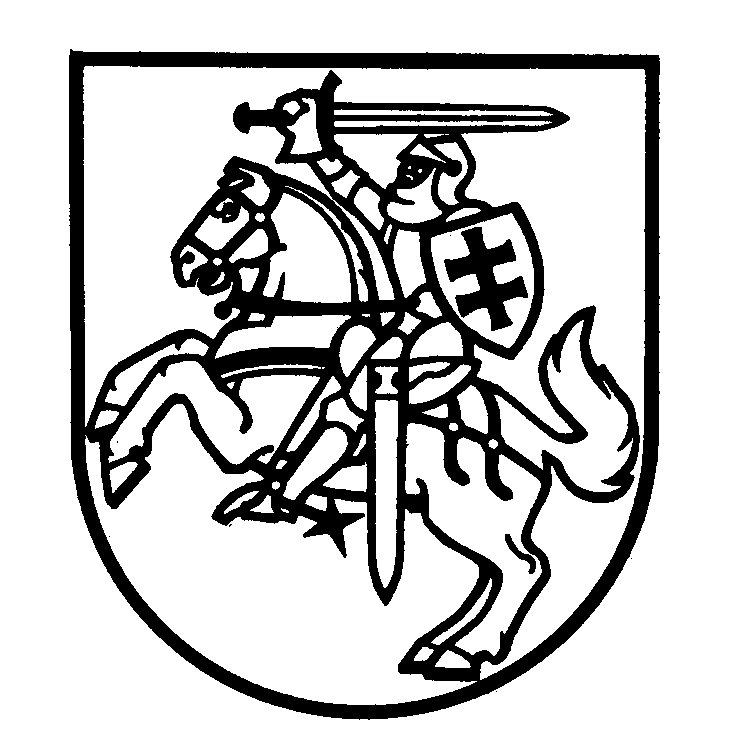 